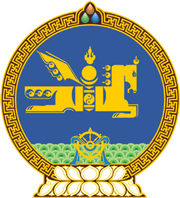 МОНГОЛ УЛСЫН ХУУЛЬ2021 оны 12 сарын 17 өдөр                                                                  Төрийн ордон, Улаанбаатар хот   МАЛ, АМЬТНЫ ЭРҮҮЛ МЭНДИЙН   ТУХАЙ ХУУЛЬД ӨӨРЧЛӨЛТ  ОРУУЛАХ ТУХАЙ1 дүгээр зүйл.Мал, амьтны эрүүл мэндийн тухай хуулийн 26 дугаар зүйлийн  26.1 дэх хэсгийн “үндэсний хөтөлбөрийг” гэснийг “төлөвлөгөөг” гэж, мөн зүйлийн 26.2 дахь хэсгийн “үндэсний хөтөлбөрийг хэрэгжүүлэх арга хэмжээг” гэснийг “төлөвлөгөөг” гэж, мөн хэсгийн “зохион байгуулна” гэснийг “хэрэгжүүлнэ” гэж тус тус өөрчилсүгэй.2 дугаар зүйл.Энэ хуулийг Хөгжлийн бодлого, төлөвлөлт, түүний удирдлагын тухай хуульд нэмэлт, өөрчлөлт оруулах тухай хууль хүчин төгөлдөр болсон өдрөөс эхлэн дагаж мөрдөнө.	МОНГОЛ УЛСЫН 	ИХ ХУРЛЫН ДАРГА 				Г.ЗАНДАНШАТАР